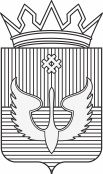 РАСПОРЯЖЕНИЕАдминистрации Юсьвинского муниципального округаПермского края30.05.2023	№ 371/1-рОб утверждении доклада, содержащего результаты обобщения правоприменительной практики при осуществлении муниципального контроля в сфере благоустройства на территории Юсьвинского муниципального округа Пермского края за 2022 годВ соответствии со статьей 47 Федерального закона от 31.07.2020 № 248-ФЗ «О государственном контроле (надзоре) и муниципальном контроле в Российской Федерации», п. 2.7. Положения о муниципальном контроле в сфере благоустройства на территории Юсьвинского муниципального округа Пермского края, утвержденным решением Думы Юсьвинского муниципального округа Пермского края от 21 октября 2021 года № 361, протоколом публичных слушаний от 29.05.2023:Утвердить Доклад, содержащий результаты обобщения правоприменительной практики при осуществлении муниципального контроля в сфере благоустройства на территории Юсьвинского муниципального округа Пермского края за 2022 год (прилагается). Отделу территориального развития администрации Юсьвинского муниципального округа Пермского края обеспечить размещение настоящего распоряжения в газете «Юсьвинские вести» и на официальном сайте муниципального образования Юсьвинский муниципальный округ Пермского края в информационно-телекоммуникационной сети «Интернет».Контроль за исполнением настоящего распоряжения оставляю за собой.Глава муниципального округа – глава администрации Юсьвинскогомуниципального округа Пермского края	Н.Г. НикулинУТВЕРЖДЕНРаспоряжением администрацииЮсьвинского муниципального округаПермского краяОт 30.05.2023 № 371/1-рДОКЛАД,содержащий результаты обобщения правоприменительной практики при осуществлении муниципального контроля в сфере благоустройства на территории Юсьвинского муниципального округа Пермского края за 2022 годОбщие положенияНастоящий доклад, содержащий результаты обобщения правоприменительной практики при осуществлении муниципального контроля в сфере благоустройства на территории Юсьвинского муниципального округа Пермского края за 2022 год (далее - муниципальный контроль в сфере благоустройства) подготовлен во исполнение статьи 47 Федерального закона от 31 июля 2020 года № 248-ФЗ «О государственном контроле (надзоре) и муниципальном контроле» (далее - Закон № 248-ФЗ), Положения о муниципальном контроле в сфере благоустройства на территории Юсьвинского муниципального округа Пермского края, утвержденного решением Думы Юсьвинского муниципального округа Пермского края от 21 октября 2021 года № 361, Программы профилактики рисков причинения вреда (ущерба) охраняемым законом ценностям по муниципальному контролю в сфере благоустройства на территории Юсьвинского муниципального округа Пермского края на 2022 год, утвержденной постановлением администрации Юсьвинского муниципального округа Пермского края от 20 декабря 2021 года № 676/1.Муниципальный контроль в сфере благоустройстваОрганом, уполномоченным на осуществление муниципального контроля в сфере благоустройства на территории Юсьвинского муниципального округа Пермского края, является администрация Юсьвинского муниципального округа Пермского края (далее – Контрольный орган). Должностными лицами, уполномоченными осуществлять муниципальный контроль в сфере благоустройства являются: заведующие территориальными отделами, заведующий отделом территориального развития, главные специалисты отдела территориального развития администрации Юсьвинского муниципального округа Пермского края (далее – должностные лица, уполномоченные осуществлять контроль).Объектами муниципального контроля в сфере благоустройства являются: деятельность, действия (бездействие) контролируемых лиц, связанная с соблюдением Правил благоустройства территории Юсьвинского муниципального округа Пермского края, здания, помещения, сооружения, линейные объекты, земельные и лесные участки, оборудование, устройства, предметы, материалы, транспортные средства и другие объекты, которыми граждане и организации владеют и (или) пользуются и к которым Правилами благоустройства Юсьвинского муниципального округа Пермского края предъявляются обязательные требования.Муниципальный контроль в сфере благоустройства осуществляется в отношении граждан, в том числе осуществляющих деятельность в качестве индивидуальных предпринимателей, организаций, в том числе коммерческих и некоммерческих организаций любых форм собственности и организационно-правовых форм, органов государственной власти и органов местного самоуправления с учетом части 2 статьи 2 Федерального закона от 31.07.2020 № 248-ФЗ «О государственном контроле (надзоре) и муниципальном контроле в Российской Федерации» (далее - контролируемые лица).Предметом муниципального контроля в сфере благоустройства является соблюдение юридическими лицами и индивидуальным предпринимателями, гражданами Правил благоустройства территории Юсьвинского муниципального округа Пермского края.За период с 1 января 2022 года по 31 декабря 2022 года Контрольным органом в рамках осуществления муниципального контроля в сфере благоустройства контрольные мероприятия не проводились в связи с отсутствием оснований для их проведения, а также в связи с введением ограничений на проведение проверок в соответствии с постановлением Правительства РФ от 10.03.2022 № 336 «Об особенностях организации и осуществления государственного контроля (надзора), муниципального контроля».Сведения, характеризующие в отчетный период работу по осуществлению муниципального контроля в сфере благоустройства, в том числе в динамике (по полугодиям):количество проверок по плану - 0;выявлено нарушений - 0;общее количество проверенных субъектов - 0;количество субъектов, в деятельности которых выявлены нарушения - 0;Протоколы об административных правонарушениях не составлялись.Предписания об устранении выявленных нарушений не выносились.Сведения о результатах работы экспертов и экспертных организаций, привлекаемых к проведению мероприятий по муниципальному контролю в сфере благоустройства: эксперты и экспертные организации не привлекались.Согласно положениям Федерального закона от 26.12.2008 № 294-ФЗ «О защите прав юридических лиц и индивидуальных предпринимателей при осуществлении государственного контроля (надзора) и муниципального контроля», план проверок субъектов предпринимательства в сфере муниципального контроля в сфере благоустройства на 2022 не утверждался.Приоритетными инструментами Контрольного органа при осуществлении муниципального контроля в сфере благоустройства в отчетном периоде выступали профилактические мероприятия:1) информирование;2) обобщение правоприменительной практики;3) объявление предостережений;4) консультирование;5) профилактический визит.Основными мероприятиями при проведении муниципального контроля в сфере благоустройства в 2022 году, в том числе с учетом введенных ограничений, были профилактические мероприятия (консультирование, информирование).Информирование осуществляется посредством размещения соответствующих сведений, текстов нормативных правовых актов на официальном сайте Юсьвинского муниципального округа Пермского края в информационно-телекоммуникационной сети «Интернет».Консультирование осуществляется по следующим вопросам:1) разъяснение положений нормативных правовых актов, муниципальных правовых актов, содержащих обязательные требования, оценка соблюдения которых осуществляется в рамках муниципального контроля;2) организация и осуществление контроля в сфере благоустройства.Внеплановые проверки в 2022 году не проводились в связи с отсутствием оснований.Контролируемые лица, права и законные интересы которых, по их мнению, были непосредственно нарушены в рамках осуществления муниципального контроля, имеют право на досудебное обжалование решений о проведении контрольных мероприятий, актов контрольных мероприятий, предписаний об устранении выявленных нарушений,  действий (бездействия) должностных лиц в рамках контрольных мероприятий.В 2022 году жалоб на действия должностных лиц, уполномоченных на осуществление муниципального контроля не поступало.Досудебные и судебные обжалования действий (решений) контрольного органа в 2022 году отсутствуют.ЗаключениеАнализируя правоприменительную практику, в целях недопущения нарушений обязательных требований в сфере благоустройства на территории Юсьвинского муниципального округа Пермского края на официальном сайте Юсьвинского муниципального округа Пермского края в информационно-телекоммуникационной сети «Интернет» размещаются нормативные правовые акты, содержащие обязательные требования, оценка соблюдения которых является предметом муниципального контроля, а также актуальная информация по вопросам соблюдения требований действующего законодательства.Работа по осуществлению муниципального контроля в сфере благоустройства на территории Юсьвинского муниципального округа Пермского края будет продолжена.